

Dear Trinity ’65 Classmate,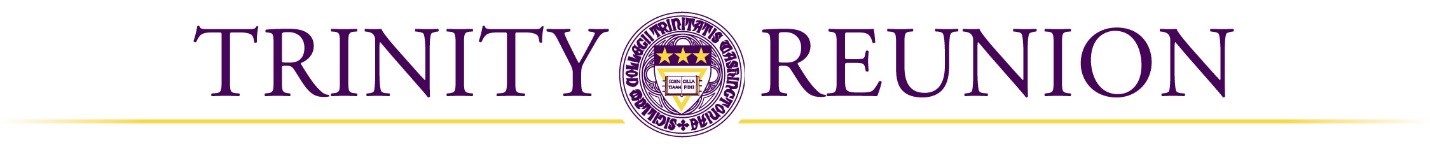 My local jazz station is playing a tribute to Aretha Franklin, a suitable 60s background for writing to you about our upcoming 55th year Reunion. The dates are Friday, May 29th – Sunday, May 31st, 2020.  A Save the Date postcard will go out from the Alumnae Office soon. If you need to update your information (new email and/or address) with the office, please email them at alumnae@trinitydc.edu so they can get you updated for future mailings.Our 50th Reunion was a spectacular success with so many classmates returning and we hope that even more of you can make it. Not to be unduly somber, but I will paraphrase Ginny Hamill that the opportunities for us to be together are becoming fewer.  So let’s make this a grand time for the Class of 65.Among the weekend’s activities are the all Reunion classes luncheon Saturday afternoon, and we are also invited to attend the President’s Dinner on Saturday evening, which is gratis. OR we can plan an event just for ourselves and our spouses and partners who wish to attend. For the latter, we will need suggestions as to what and where. Maybe some DC residents have some ideas we could pursue. So please think and email any of us – emails below – with your thoughts. We will have to finalize plans, whatever the consensus, by February.To keep everyone up-to-date and included in planning events, Trinity has set up a class party page for each reunion class. Please make sure to visit and leave comments/suggestions:Go to https://discover.trinitydc.edu/Click on “Alumnae/i” at the top left side of the pageClick on “Reunion” on the left side menu of the pageThen click on “Reunion 2020 Class Party Information” Scroll down and click on our class year, 1965. Right now, nothing is listed but check back and as we formulate plans, there will be updated information about our class party, contact information and registration.It would be helpful to have as many classmates as possible involved in planning:  finding a location for a gathering, organizing a program (would we want to continue with a brief memorial program as we did at the 50th?), and reaching out to friends to encourage them to come.  There are a number of lists with classmates/ contact information that most likely need to be updated. Trinity has reserved a block of hotel rooms at the Washington Court Hotel where we have gathered for previous Reunions.  Free shuttle bus transportation will be provided throughout the weekend between the hotel and campus.  Further information regarding reservations and transportation will come under separate cover from Trinity.    Most importantly, make the decision to come. Then let us know how you would like to celebrate being together.Looking forward to a great Reunion with you.
Maribeth Flynn for the Reunion Committee Robin Spence Costa					robinc416@comcast.net	Maribeth Flynn					Jane Raymond Smithflynnmb@gmail.com					jrsmith2@swbell.net